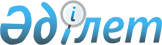 О повышении размеров пенсионных выплат из уполномоченной организации с 1 января 2015 годаПостановление Правительства Республики Казахстан от 12 декабря 2014 года № 1309

     Примечание РЦПИ!

     Вводится в действие с 1 января 2015 года

      В соответствии с пунктом 3 статьи 4 Закона Республики Казахстан от 21 июня 2013 года «О пенсионном обеспечении в Республике Казахстан» Правительство Республики Казахстан ПОСТАНОВЛЯЕТ:

      1. 

С 1 января 2015 года произвести повышение размеров пенсионных выплат из уполномоченной организации, назначенных до 1 января 2015 года, всем получателям пенсионных выплат, в том числе получателям пенсионных выплат за выслугу лет военнослужащим, сотрудникам специальных государственных и правоохранительных органов, государственной фельдъегерской службы, которым присвоены специальные звания, классные чины, установлены квалификационные классы, а также лицам, права которых иметь специальные звания, классные чины и носить форменную одежду упразднены с 1 января 2012 года, на девять процентов от размера получаемых пенсионных выплат.

      2. 

Настоящее постановление вводится в действие с 1 января 2015 года и подлежит официальному опубликованию.

 

 
					© 2012. РГП на ПХВ «Институт законодательства и правовой информации Республики Казахстан» Министерства юстиции Республики Казахстан
				

      Премьер-Министр

      Республики КазахстанК. Масимов